21.10  по 26.10. В рамках популяризации престижа профессии учителя, а также в целях  реализации плана мероприятий, посвященных 100-летию со дня рождения Булача  Имамутдиновича Гаджиева, известного педагога, краеведа и просветителя, учителя предметники и классные руководители  провели единый урок, классные часы, внеклассные мероприятия и выставку книжной литературы в библиотеке школы.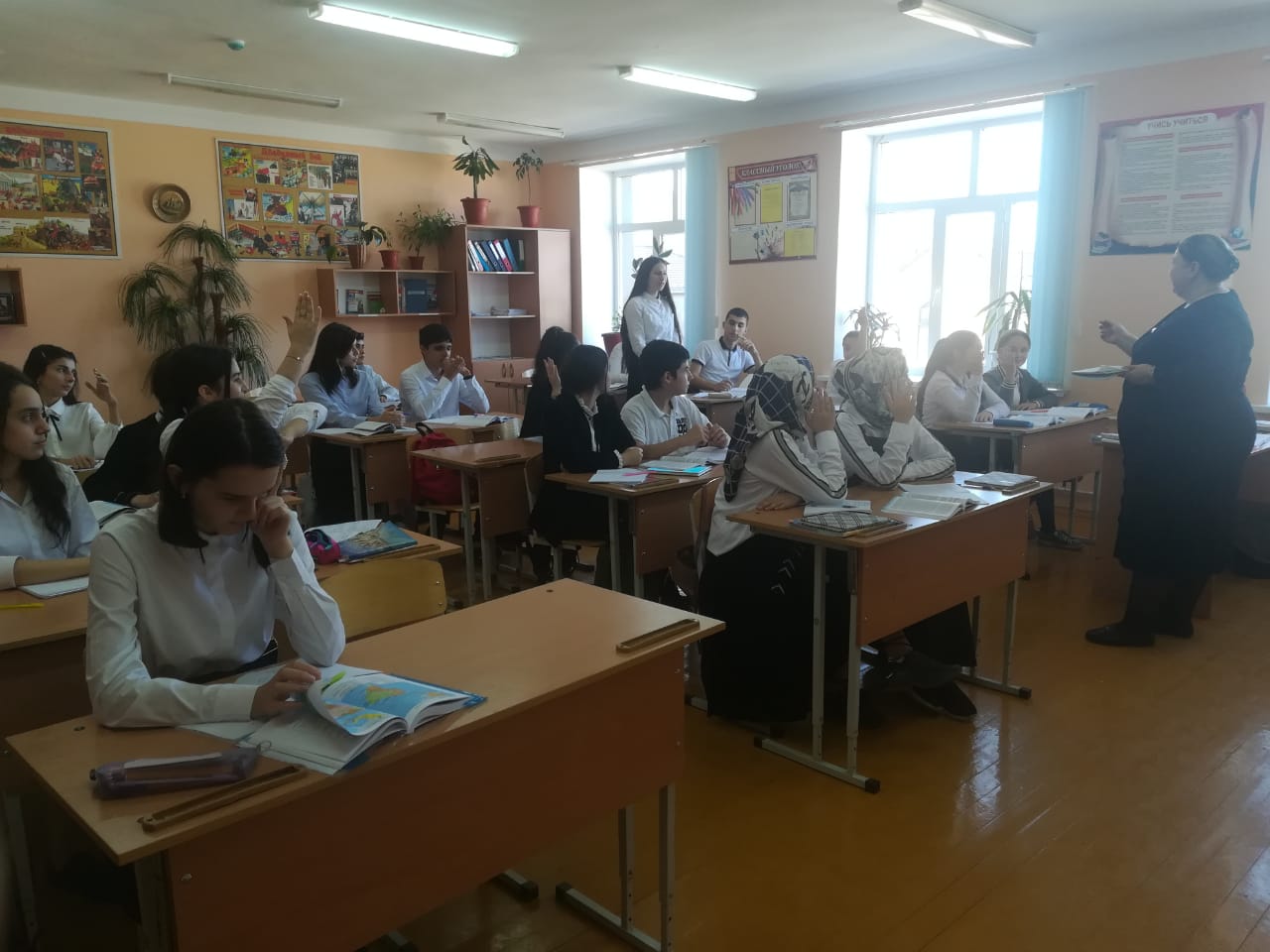 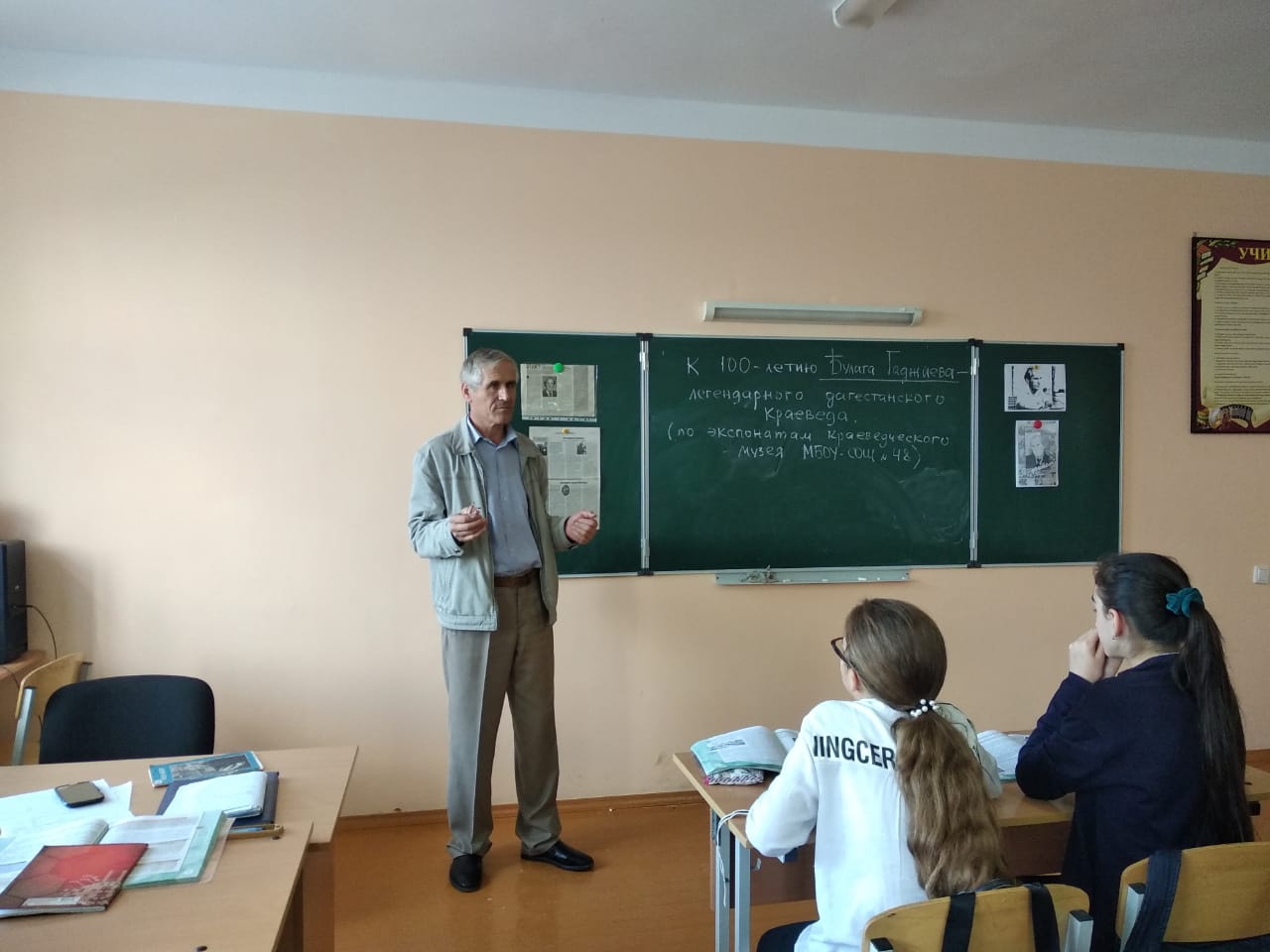 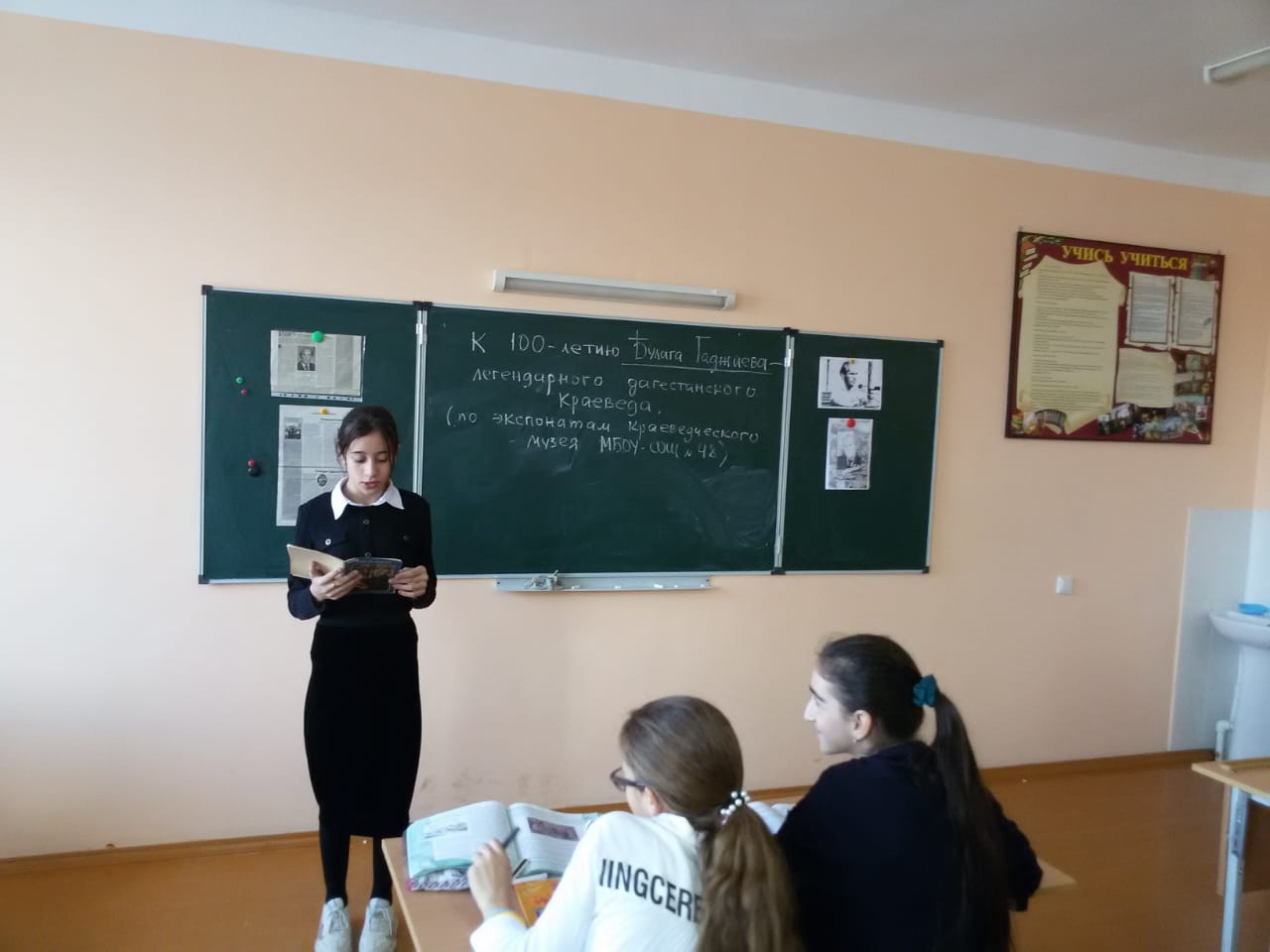 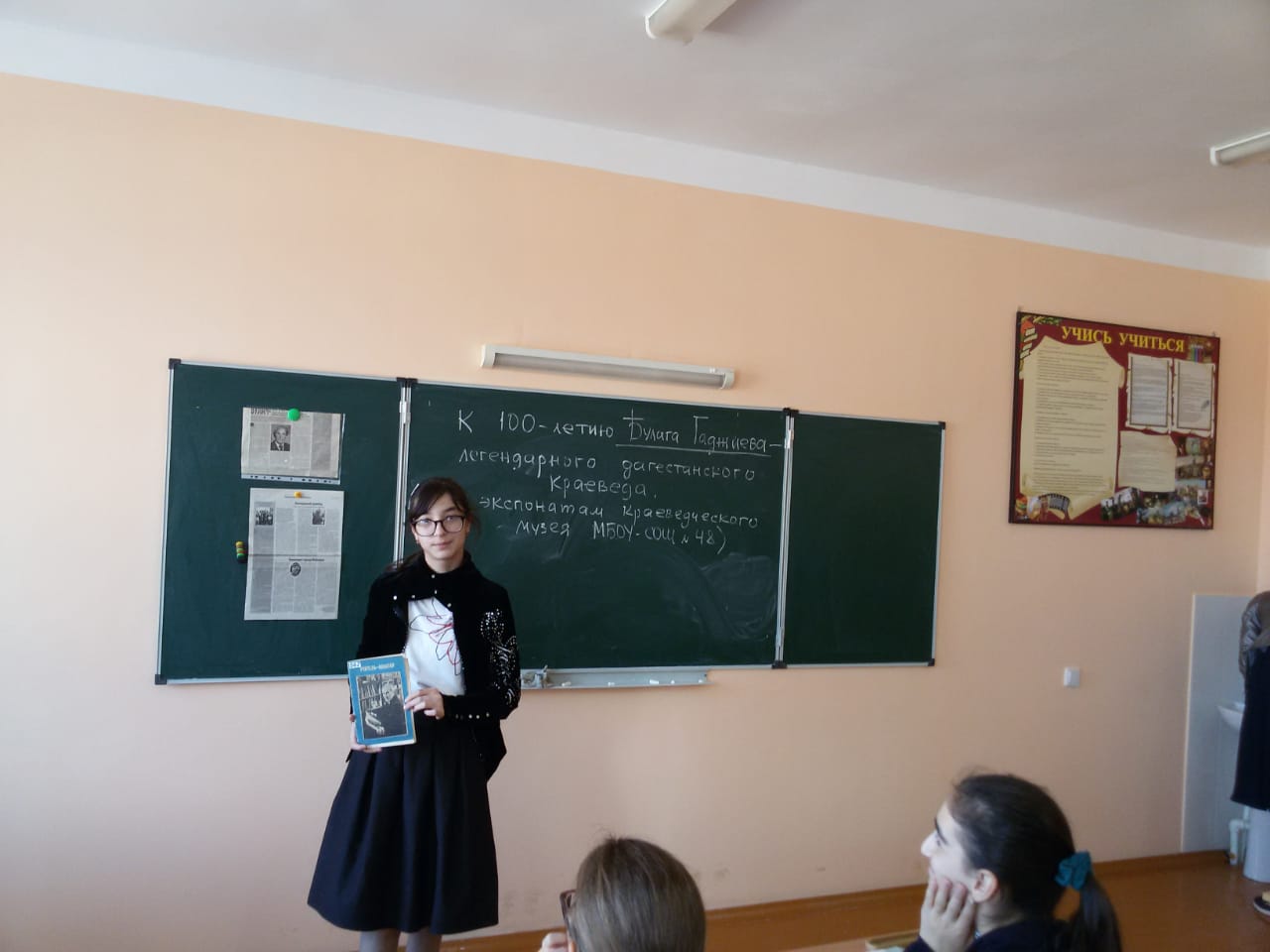 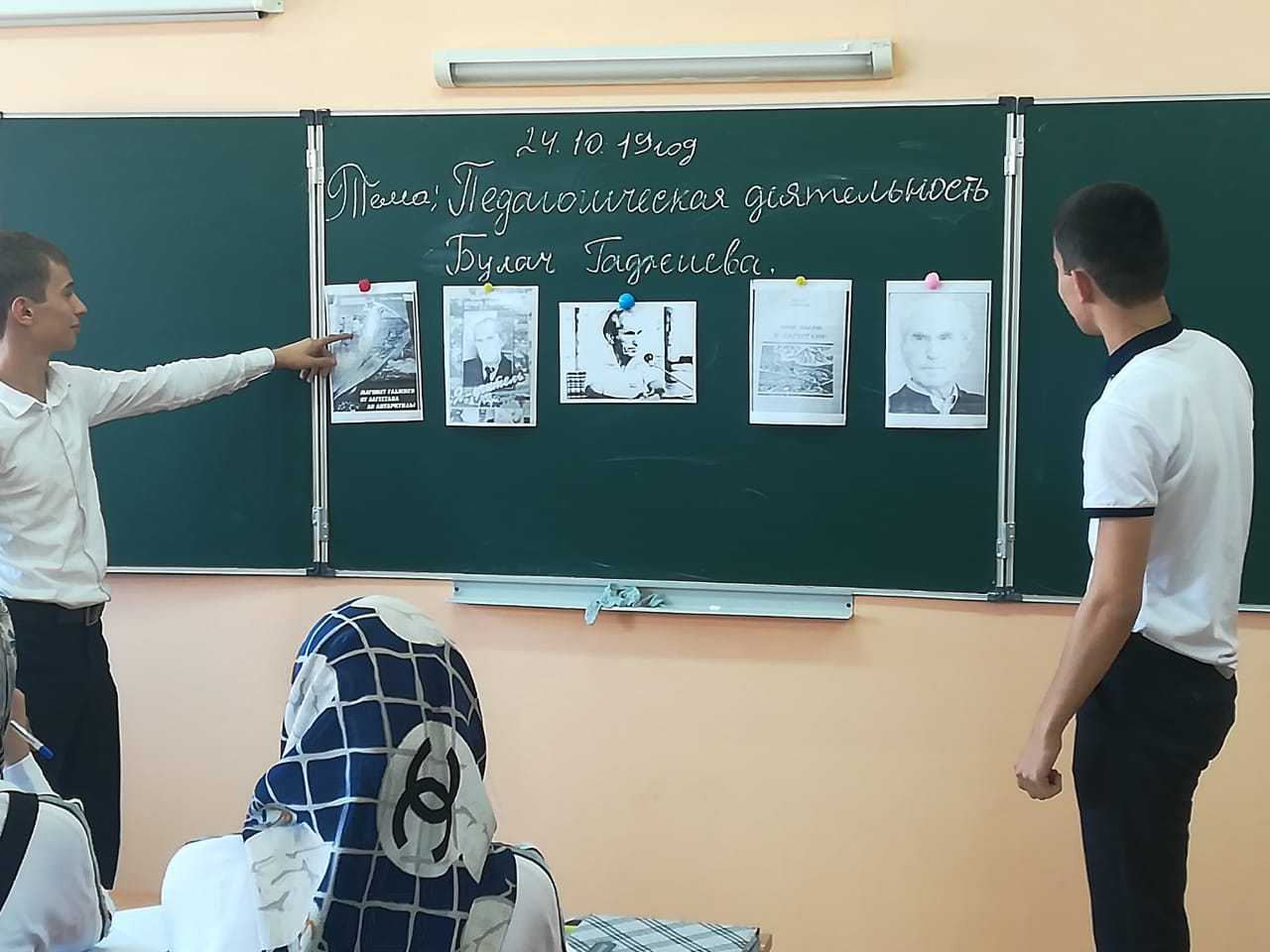 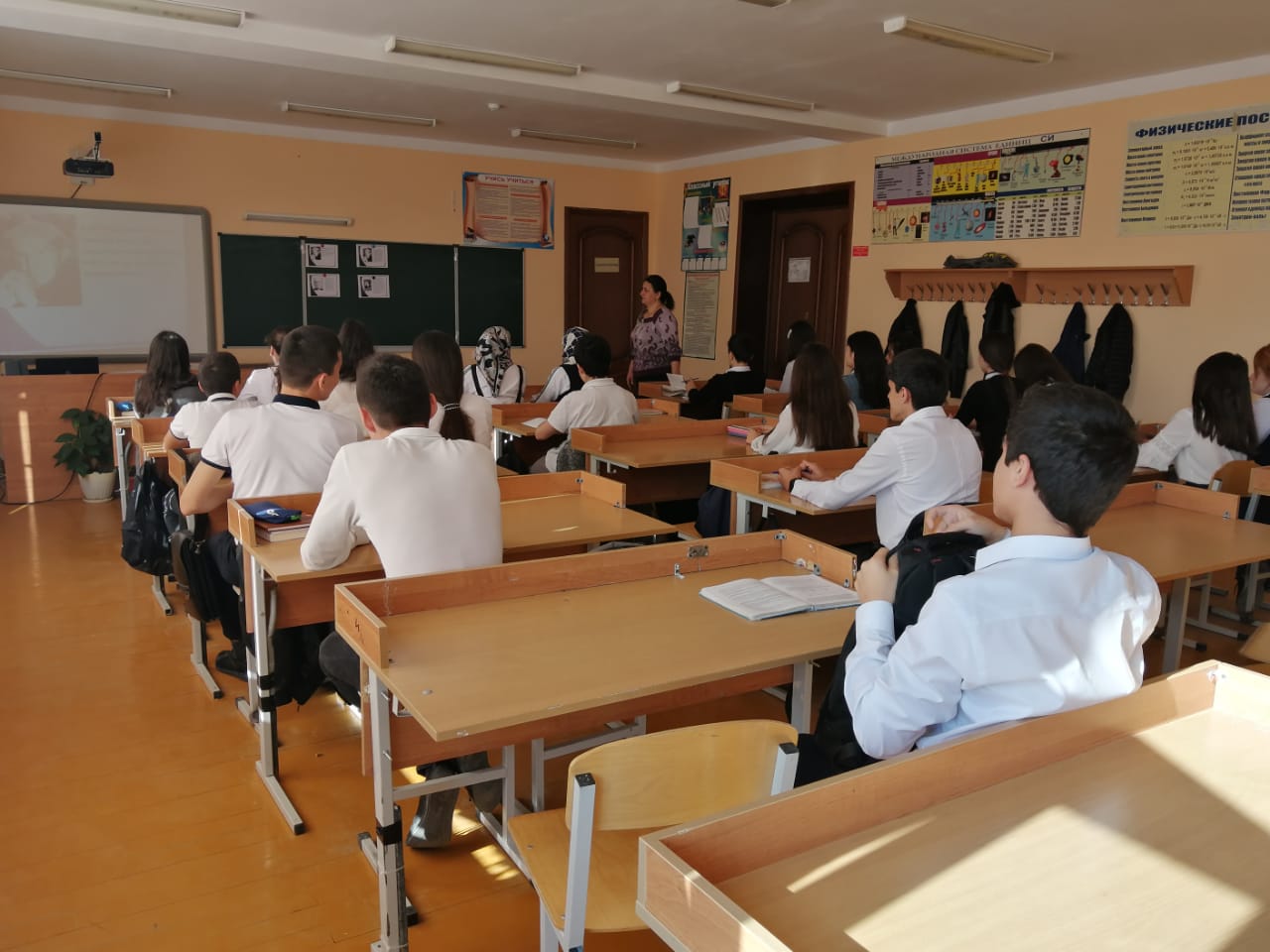 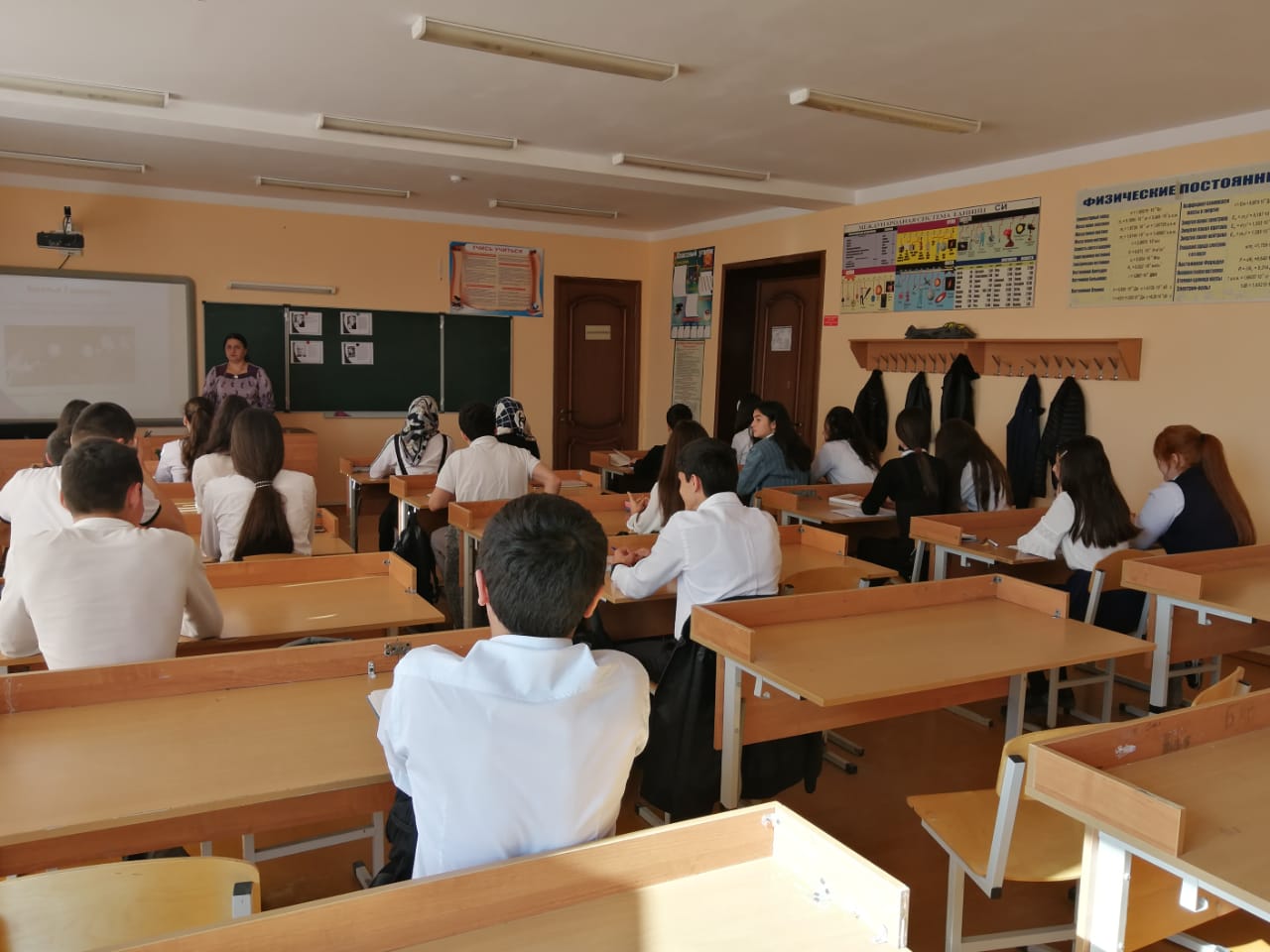 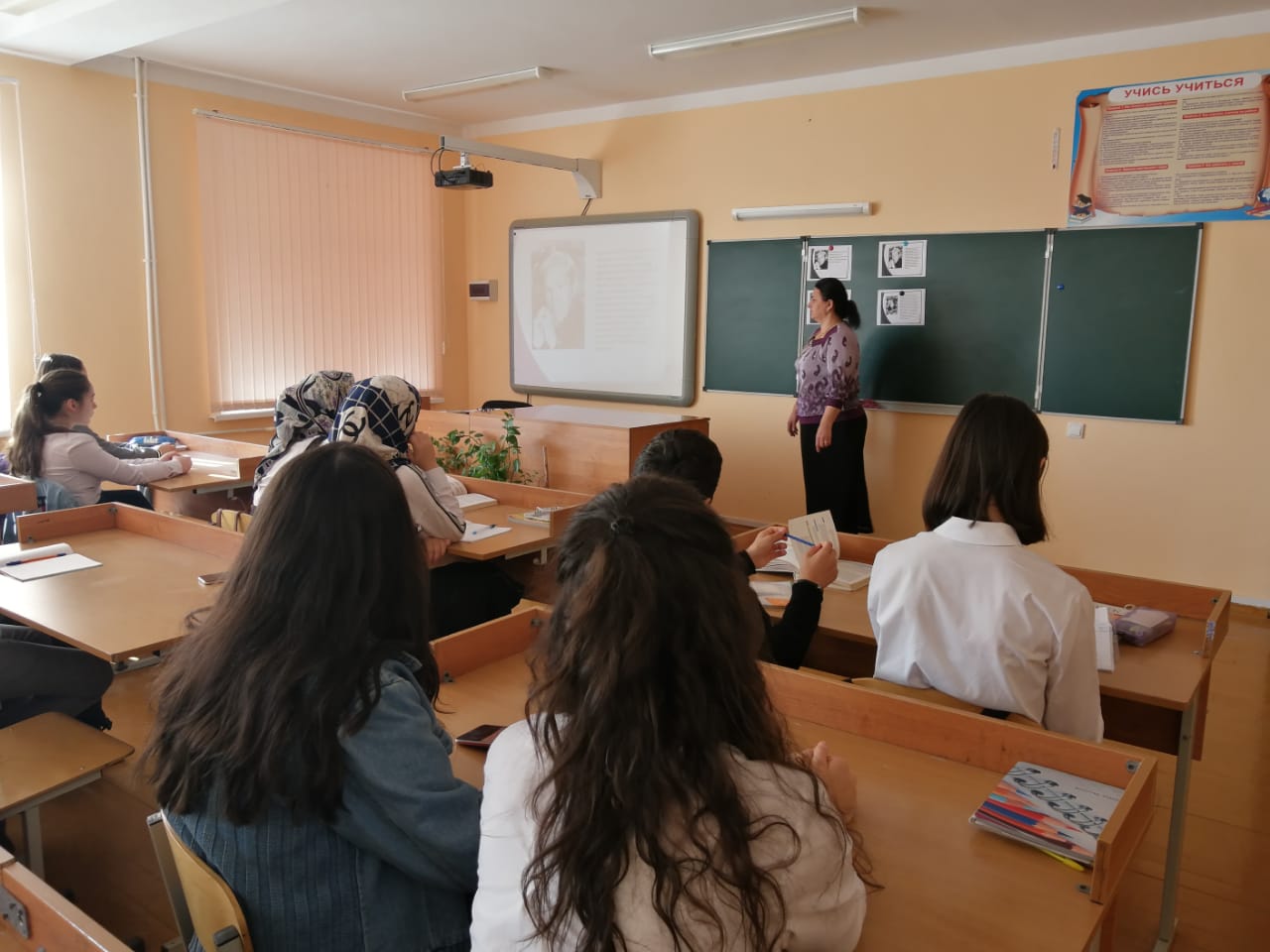 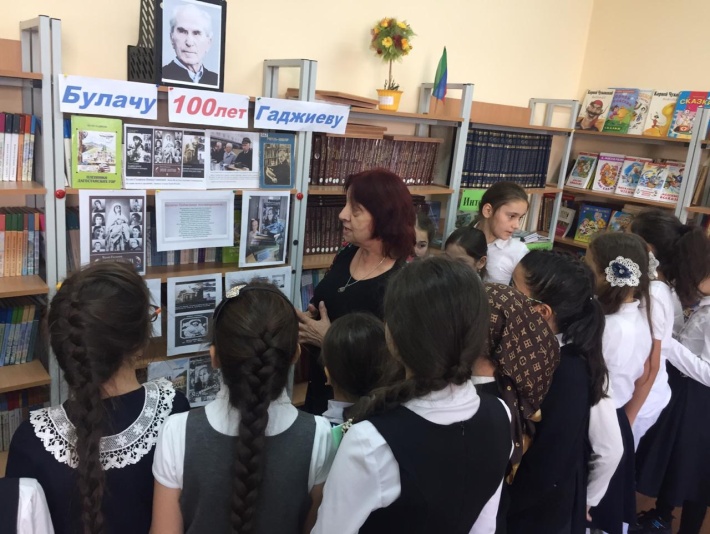 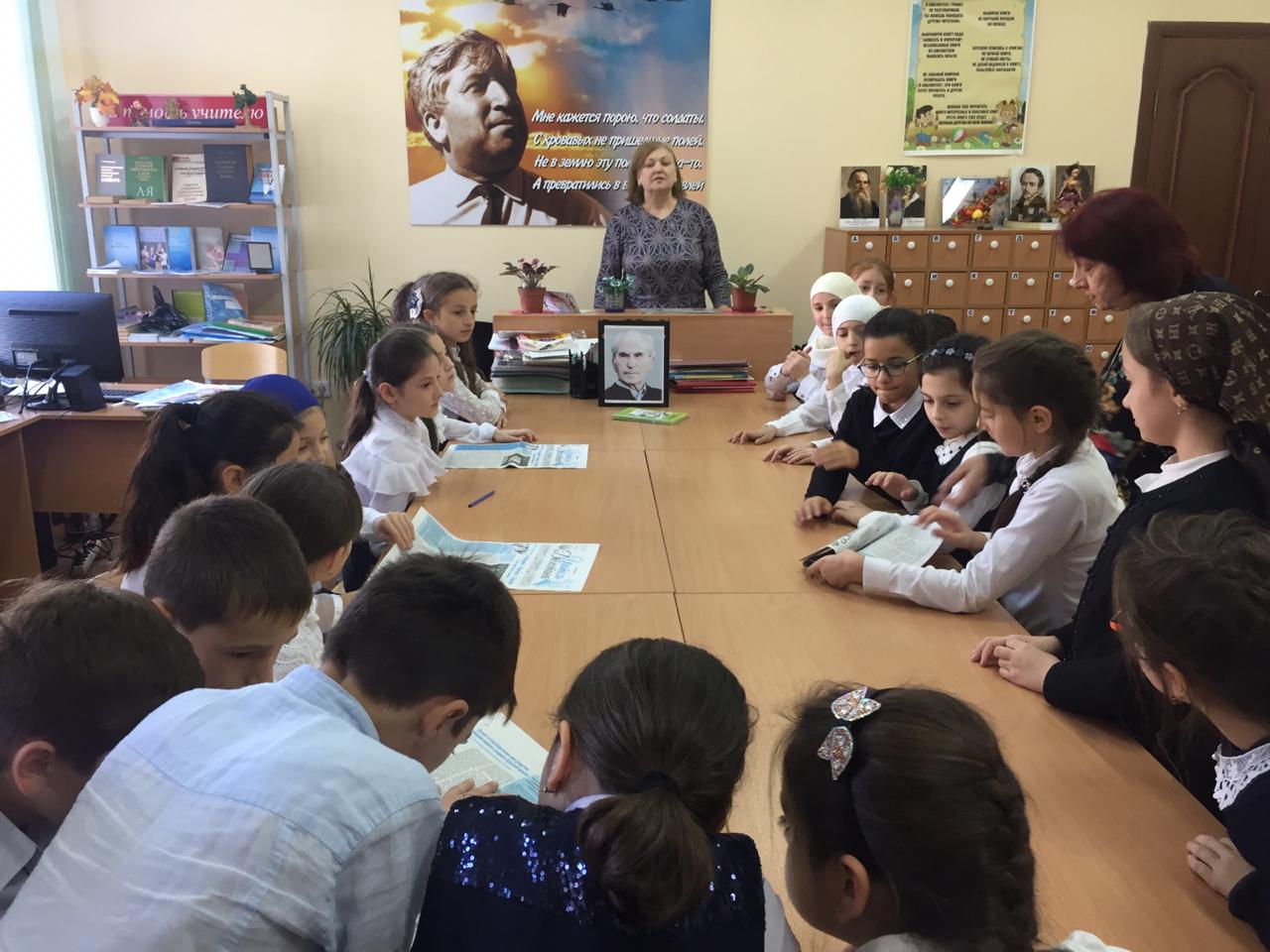 